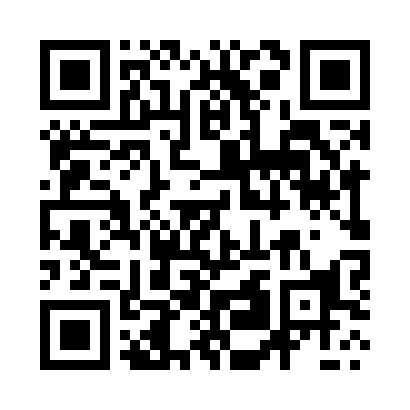 Prayer times for Sogod, PhilippinesMon 1 Apr 2024 - Tue 30 Apr 2024High Latitude Method: NonePrayer Calculation Method: Muslim World LeagueAsar Calculation Method: ShafiPrayer times provided by https://www.salahtimes.comDateDayFajrSunriseDhuhrAsrMaghribIsha1Mon4:275:3711:442:555:516:572Tue4:265:3711:442:555:516:573Wed4:265:3611:432:545:516:574Thu4:255:3611:432:535:516:575Fri4:245:3511:432:525:516:576Sat4:245:3411:432:515:516:577Sun4:235:3411:422:515:516:578Mon4:235:3311:422:505:516:579Tue4:225:3311:422:495:516:5810Wed4:215:3211:412:485:516:5811Thu4:215:3211:412:475:516:5812Fri4:205:3111:412:475:516:5813Sat4:195:3111:412:465:516:5814Sun4:195:3011:402:455:516:5815Mon4:185:2911:402:445:516:5816Tue4:185:2911:402:435:516:5817Wed4:175:2811:402:435:516:5818Thu4:165:2811:392:445:516:5919Fri4:165:2711:392:455:516:5920Sat4:155:2711:392:455:516:5921Sun4:155:2711:392:465:516:5922Mon4:145:2611:392:465:516:5923Tue4:135:2611:382:475:516:5924Wed4:135:2511:382:475:517:0025Thu4:125:2511:382:485:527:0026Fri4:125:2411:382:485:527:0027Sat4:115:2411:382:495:527:0028Sun4:115:2411:382:495:527:0029Mon4:105:2311:372:505:527:0130Tue4:105:2311:372:505:527:01